ANTONY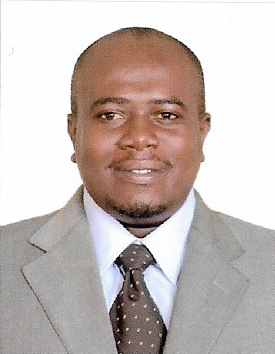 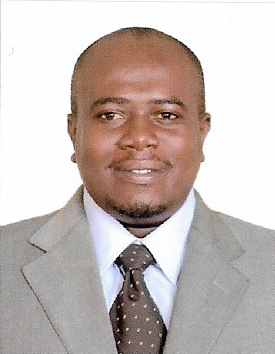 ANTONY.363590@2freemail.com  OBJECTIVE:         To proudly offer the best services to our esteemed clients and contribute to                                  revenue generation, by promoting other products and services offered by the                                   organization through conversing with the clients and my colleagues                                   throughout the work period, and be the best I can be in the field positioned                                   and help the organization meet its goals and objectives through hard work                                   and determination.PROFILE:               Mature, responsible and hardworking individual, who always strive to                                   achieve the highest standards possible, with excellent communication skills                                  (verbal and written) and the ability to relate to a wide range of people.                                  Confident and very enthusiastic individual who is always keen to learn, also                                  have the ability to work effectively within a team and the ability to handle                                  difficult situations without guidance. EXPERIENCE:                                         DRIVER                                  Bin Jarallah holdings, Saudi Arabia.                                  7th Jan 2015 – 17th Jan 2016                                  Responsibilities; Drive company trucks to instructed destinationsCollect ant transportation of building materials to company sites.Maintenance of company vehicle.Ensuring safety of company vehicle and staff.

 

                        SALES EXECUTIVE,Mt. Horeb timber and hardware14th Jan 2014 – 30th Oct 2015Responsibilities;Maintained an awareness of all promotions and advertisements.Assisted in processing and replenishing merchandise and monitoring floor stock    Aided customers in locating merchandiseEnsured customers received outstanding services by providing a friendly environment, which included greeting and acknowledging every customer, maintaining solid product knowledge and all other aspects of customer service.                                                                                                                                           

 

             SALES EXECUTIVE,    Milling Corporation of Kenya    2rd Feb 2013- 5th Jan 2014     Responsibilities;Sales and delivery of flour to customers.Provider customer assistance in identifying products within the business premises.Answering questions that help customers in making buying decisions.Promoted products within the industry through advertising.
     SALES AGENT   		CMC Motors Company                              2nd Dec 2007 – 20th Mar 2009                              Responsibilities;Greet and welcome customers to the showroom.Assist the customer find the right vehicle/car according to his needs.Answering queries from customers.Giving advice and guidance on products selection to customers.Dealing with customers complainsMaking vehicle sales deals with customers.Following up on old and new customers by calling them.
                            MILITARY SOLDIER KENYA DEFENCE FORCES
23rd Mar 2009 – 20th July 2013Security and military
                      EDUCATION:   COLLEGE                                                   Course : Diploma in Sales and Marketing

                                                          Duration: January 2006 – Aug  2007

                                                          Institution: MOUNT KENYA UNIVERSITY ( MKU )

                                                                Mean Grade: PASS

 

                                                          SECONDARY

                                                   Kamama Boys High School – Embu, Kenya

                                                   Duration: 2000 – 2007

                                                   Grade: C (Plain) – Kenya Certificate of Secondary education                                                                   

 

                                       COMPUTER SKILLS:       Microsoft Office Applications;

                                                                               - Word                     - Excel                             - Access

                                                                       - Publisher               - Internet & E-mail            - PowerPoint          

                                                                      - Page Maker

                                     OTHER SKILLS:First aid and firefighting skills.Occupation health and hazard and stress management.Basic military training.Seamanship class 1Combative and VIP protectionProfessional driver (with international drivers license)                                   INTERESTS:       Interacting with people from different cultures.

                                       Reading business journals and business related magazines.

                                      Swimming.

                                      Watching movies.

 


            Referees available on request.                       